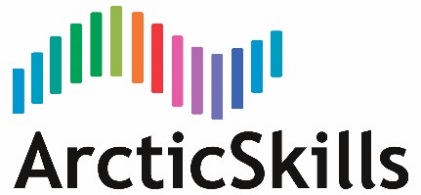 ArcticSkills 2018Competence "Hairdresser"Competition taskInformation:Each country contributes one candidate and one professional. This means one from Russia, one from Finland and one from Norway.The candidate upper age limit is twenty-two years.Equipment:The candidate will be given the doll heads Tony and Ingrid from Pivot Point.The candidate must bring his or her own personal equipment, such as scissors, combs, brushes and hair curlers.Before the beginning of the competition the doll's hair shall be wet and brushed back.Hair dryer can be borrowed from Vocational College Lappia.The candidate will be given t-shirts.Task 1. Man's modern classic hairdo. Masculine and classic formal design. Theme: Arctic partnership. Pivot Point: Tony.Hair cut:  The hairdo should be a modern, high-graded style. All kinds of hair cutting equipment is allowed, except a haircutter machine should not be used. The finished product must have a masculine characteristic.Colour: Only Igora Vibrance colours are allowed to be used in this module. Competitors cannot use coloured sprays, glitter, coloured gels, coloured mousses, bleaches and oxidizing colours. Colour cover has to cover all hair.  All colour cover techniques are allowed. It is up to the competitor how many colours he or she wants to use.Hairstyle shaping should be masculine and classic. Hairstyle shaping can have a parting.  Only hair dryer and brushes are allowed in this module. Other heating tools are not allowed. All styling products found on the product list are allowed. The finished hairstyle shaping cannot cover the face..  Formal wear.. The finished style, including the hairdo and clothing, should present a customer-adapted “classic formal” style. Working time: 2 hours 20 minutesTask 2: Ladies long hairFestive “gala” updo for ladies long hair. Pivot point: Ingrid. Hair shall be in an updo, not more than 20 % of loose hair is allowed. Theme: Arctic partnership.Hairdo must have wave and hair accessory. It is prohibited to use any kinds of cushions or fillers. It’s not allowed to cut hair.It´s possible to prepare the updo in the previous day.  Formal wear and accessories must be used. It’s possible to use make up. The final result should harmonize with the clothes.  Color : not colored Working time: 1hour 30 minutesCompetitive tools and materials

The organizer of the competition reserves at the competition venue:
- Pivot Point Contestants, Tony and Ingrid
- Colors; Schwarztkopf: Vibrance + oxidants
- Styling product: OSIS+
- steelyard
 - Color mixing container
- Brushes
- towels
- Hair dryers
- Racing head holders
- Customer's protective materials
- Protective gloves

The competitor will notify the organizer of the color products required by the competition 1 month before the competition. If a competitor does not indicate the colors he or she needs, he or she is required to bring them to the competition. The competitor brings with him the necessary personal tools, apron and work shoes.List of hair products allowed in the competition:Schwarztkopf OSIS+ :HAIRBODYBLOW&GLOWVOLUME UPSPARKLERFREEZE PUMPFLATLINERWHIPPED WAXGRIPELASTICROCK HARDPLAY TOUGHFLEXWAXDUST ITItinerary
Tuesday April 17, 2018
Opening Ceremony at 18:00
Wednesday April 18, 20187:50 at the venue8:00-8:45 judges and competitors will meet.8:50-11:10 Man's modern classic hairdo, 5 min clean workstation11:15-12:00 Judges are working
12:00-12:45 Lunch
12:50-14:20 Festive “gala” updo for ladies long hair. 5 min clean workstation 
14:20-15:00 Judges are working15:30 Award Ceremony, DinnerGoing home…